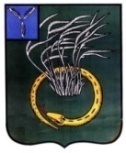 ПРЕДСТАВИТЕЛЬНЫЙ ОРГАН ПЕРЕЛЮБСКОГО МУНИЦИПАЛЬНОГО РАЙОНА САРАТОВСКОЙ ОБЛАСТИРАЙОННОЕ СОБРАНИЕРЕШЕНИЕот 15 февраля 2019 года №2 п.3                                                                                с. ПерелюбОб утверждении программы приватизации муниципальной собственности Перелюбского муниципального района Саратовской области на 2019 годРассмотрев ходатайство администрации Перелюбского муниципального района Саратовской области об утверждении программы приватизации муниципальной собственности Перелюбского муниципального района Саратовской области на 2019 год, в соответствии с Федеральным законом от 21 декабря 2001 года № 178-ФЗ «О приватизации государственного и муниципального имущества», руководствуясь Уставом Перелюбского муниципального района Саратовской области,Районное Собрание решило:1. Утвердить программу приватизации муниципальной собственности Перелюбского муниципального района Саратовской области на 2019 год, согласно приложения.2. Настоящее решение разместить (опубликовать) на официальном сайте Перелюбского муниципального района Саратовской области в сети Интернет.Председатель Районного Собрания                              _______________                С.В. БукинГлава муниципального района                              ______________                         Г.В. МотинПриложение к Решению Собрания Перелюбскогомуниципального района Саратовской областиот 15 февраля  2019 года №2 п.3Программа
приватизации муниципальной собственности Перелюбского муниципального района Саратовской области на 2019 годI. Общие положения1.1. Программа приватизации муниципальной собственности Перелюбского муниципального района (далее по тексту Программа) разработана в соответствии с Федеральным Законом от 21 декабря 2001 года № 178-ФЗ «О приватизации государственного и муниципального имущества», Федеральным законом от 6 октября 2003 года № 131-Ф3 «Об общих принципах организации местного самоуправления в Российской Федерации», Уставом Перелюбского муниципального района Саратовской области.1.2. Основными целями приватизации на 2019 год являются:- обеспечение поступлений средств, в бюджет муниципального района от приватизации муниципального имущества;- привлечение частных инвестиций в объекты в результате их приватизации;- уменьшение расходов местного бюджета на содержание объектов недвижимости находящихся в муниципальной собственности.1.3. Под приватизацией муниципального имущества понимается возмездное отчуждение находящегося в собственности Перелюбского муниципального района имущества (объектов приватизации) в собственность физических и юридических лиц в соответствии с законодательством Российской Федерации, местными нормативными актами, регламентирующими процесс приватизации.1.4. Инициатива в проведении приватизации муниципального имущества может исходить от органов местного самоуправления, главы Перелюбского муниципального района, других юридических и физических лиц.1.5. Продавцом муниципального имущества выступает администрация Перелюбского муниципального района, которая в процессе приватизации руководствуется федеральными законами о приватизации государственного и муниципального имущества, постановлениями Правительства Российской Федерации об организации продажи государственного или муниципального имущества на аукционе.1.6. Стоимость муниципального имущества, подлежащего приватизации на аукционе или конкурсе, определяется на основании Отчета об оценке, выполненного независимой специализированной оценочной организацией, имеющей лицензию на осуществление данной деятельности.1.7. Оплата приобретаемого покупателями муниципального имущества производится единовременно. Законным средством платежа является денежная единица (валюта) Российской Федерации 1.8. Поступления от продажи муниципального имущества Перелюбского муниципального района подлежат зачислению в местный бюджет в полном объеме.2. Перечень объектов недвижимости, подлежащих приватизации в 2019 году:1Нежилые встроенные помещения производственно-складского и административного назначения, общая площадь 849,7 кв.м.Саратовская область,   с. Перелюб, ул. Советская, 78Продажа муниципального имущества на аукционе